Eastern Suburbs Futsal Club & the Indoor 5's Futsal Club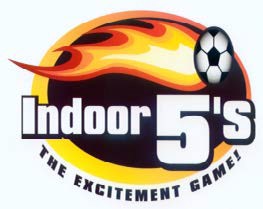 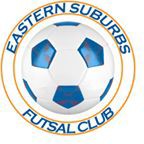 League	Eastern Suburbs Futsal LeagueCENTRE	ROSE BAY SECONDARY COLLEGE (Hardy St Dover Heights)Correspondence:	COST PER TEAM - $1000 for 10 weeksNOTE : each team member mustPh:	0413626634	also register via Football NSW -Email:	info@maccabi.com.au	this will cost a further $15 or $25 for Juniors (depending if you played in a winter comp or not)Website:	http://www.esfl.com.au	and $40 or $50 for Open players (depending if you played in a winter comp or not).Team Name:Contact 1:	Contact 2:Address:	P/code:	Address:	P/code:Email :	 		Phone:	Email :	Phone:    	CREDIT CARD DETAILS:PLEASE NOTEONLY TEAMS LODGING PAYMENT WITH COMPLETED ENTRY FORMS WILL BE ACCEPTEDCard Holders Name : 	Card Number :		Expiry Date :  	Mastercard	AMOUNT $ 		GAME FEES R'CPT No.	 REGO FEES R'CPT No.	INDOOR 5's Futsal Inc. (ABN 76 141 756 301)is an affiliated member of Soccer NSWID NoNameSurnameEmail AddressTelephoneDOB